 2023 Application for Project Prioritization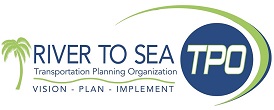 Bicycle/Pedestrian ProjectsDecember 2022General Instructions:For the 2023 Call for Projects, the R2CTPO is accepting applications for Feasibility Studies and Project Implementation. Feasibility studies assess the engineering and planning characteristics of bicycle/pedestrian projects.  Feasibility studies must include, but not be limited to, the determination of available right-of-way, documentation and identification of the solutions of obstacles that may impede the project’s constructability, permitting and socioeconomic constraints, landscaping, drainage and an engineer’s estimate of related planning, design, right-of-way and construction costs.The R2CTPO has two different application forms for Bicycle/Pedestrian and B/P Local Initiatives Projects.  One is to be used when applying for a Feasibility Study; the other is to be used when applying for Project Implementation.  For a given project, applications for Feasibility Study and Project Implementation must be submitted in separate application cycles.  When applying for Project Implementation, the applying agency will also be required to submit a completed copy of FDOT’s Project Information Application Form.  No project will advance beyond a Feasibility Study unless the R2CTPO receives an application for prioritization of the Project Implementation phase.  Applications for prioritization of the Project Implementation phase will be accepted only if a Feasibility Study has already been completed or if the project does not require a Feasibility Study.  The applying agency is required to use the minimum threshold programming amount of $250,000 for design (phase 38), right-of-way (phase 48), and construction (phase 58).  There is no minimum threshold programming amount for construction engineering inspection (CEI).Applications will be ranked based on the information supplied in the application.  The TPO is not obliged to consider information pertaining to the project request that is not included in the project application.  However, applying agencies are encouraged to be present for the evaluation of their applications to provide clarification, if needed.  Mixed projects (defined as a project that is not a stand-alone bicycle/pedestrian project) require separate applications for the bicycle/pedestrian category and traffic operations/safety category.  Updated cost estimates for projects on the bicycle/pedestrian list of prioritized projects are to be submitted with a letter of continuing support by February 28, 2023.  After the List of Prioritized Projects is adopted by the R2CTPO Board in June, if a project is withdrawn by the sponsor, an official letter of withdrawal and/or email must be submitted to the R2CTPO within thirty (30) days.   Incomplete applications will not be accepted.Eligible Project Sponsors for the 2023 Call for Projects.Local governments;Transit agencies;School districts or educational institutions;Any other local or regional governmental entity with responsibility for oversight of transportation or recreational trails (other than a metropolitan planning organization or a State agency) that the State determines to be eligible.Eligible activities related to surface transportation that can be funded with Transportation Alternatives funds:Construction, planning, and design of on-road and off-road trail facilities for pedestrians, bicyclists, and other non-motorized forms of transportation, including sidewalks, bicycle infrastructure, pedestrian and bicycle signals, traffic calming techniques, lighting, signage, and other safety-related infrastructure, and transportation projects to achieve compliance with the Americans with Disabilities Act of 1990.Construction, planning, and design of infrastructure-related projects and systems that will provide safe routes for non-drivers, including children, older adults, and individuals with disabilities to access daily needs.Construction, planning, and design of infrastructure-related projects on any public road or any bicycle or pedestrian pathway or trail in the vicinity of schools that will substantially improve the ability of students to walk and bicycle to school, including sidewalk improvements, traffic calming and speed reduction improvements, pedestrian and bicycle crossing improvements, on-street bicycle facilities, off-street bicycle and pedestrian facilities, secure bicycle parking facilities, and traffic diversion improvements.All construction and pre-construction work phases will be administered by the Florida Department of Transportation (FDOT) or other Local Agency Program (LAP) certified local government.  Reimbursements are distributed only to a LAP certified agency responsible for completing the tasks.  FDOT assigns a LAP Design and LAP Construction Liaison for each project. Federal law requires that each project be administered under the rules and procedures governing federally funded transportation projects.  Certified Local Agencies comply with all applicable Federal statutes, rules and regulations.  Initial Project Screening:Any project submitted by a local government for consideration needs to meet the following screening criteria:For any proposed facility to be considered eligible through the TPO process, the project must be included on the River to Sea TPO’s Bicycle and Pedestrian Plan https://www.r2ctpo.org/planning-studies/bicycle-pedestrian/draft-bicycle-pedestrian-plan/ or a local government adopted Bicycle/Pedestrian Plan or the River to Sea TPO’s Bicycle Suitability Map 2019.Is this Shared Use Path project at least 12 feet wide?If Yes – the project is eligible.If No – justification is required to determine eligibility.Is this Sidewalk project at least 5 feet wide?If Yes – the project is eligible.If No – the project application is not acceptable.Is this an activity that can be funded with Transportation Alternatives Funds?If Yes – the project is eligible.If No – the project application is not acceptable.Local Match Requirement:R2CTPO Resolution 2022-23 provides that the governmental entity requesting state and/or federal transportation funds shall be required to match those funds programmed on the project with local funds at the ratio of 10% local funds to 90% state and/or federal funds.  This match requirement shall not apply to projects on the State Highway System.  The match shall be by project phase for each programmed phase including feasibility study.  A non-federal cash match is required for a feasibility study.  For all other phases, the local match is defined as non-federal cash match and/or in-kind services that advance the project.  This resolution also reaffirms the R2CTPO’s policy that the applying agency (project originator) shall be responsible for any cost overruns encountered on a project funded with state and/or federal transportation funds unless the project is on the state highway system, in which case, the State DOT shall be responsible for any cost overruns.Other Funding Requirements:All project applications are subject to approval by the R2CTPO Board.  Other funds (in addition to SU funds) may be used to fund project phases or overall costs.Electronic and “Hard Copy” Submittal Requirements:Any project submitted by a local government for consideration MUST include the following information/materials:Applications and supporting documentation shall be submitted as digital media in Portable Document Format (PDF).Electronic documents must be submitted through the R2CTPO FTP site:Click This Link to Upload Your Completed Application to the River to Sea TPOThe application and all supporting documentation shall be included in one electronic PDF file.All document pages shall be oriented so that the top of the page is always at the top of the computer monitor.Page size shall be either 8-1/2” by 11” (letter) or 11” by 17” (tabloid).PDF documents produced by scanning paper documents are inherently inferior to those produced directly from an electronic source. Documents which are only available in paper format should be scanned at a resolution which ensures the pages are legible on both a computer screen and a printed page. We recommend scanning at 300 dpi to balance legibility and file size.  If you are unable to produce an electronic document as prescribed here, please contact R2CTPO staff to discuss other options.  If you are unable to upload to the R2CTPO FTP site, please contact R2CTPO staff to discuss other options.In addition to the digital submittal, we require one (1) complete paper copy of the application and all supporting documents. This must be identical to the digital submittal.Submit any available right-of-way information.Each application MUST include a Project Map that clearly identifies the termini of the project, Proximity to Community Assets and Network Connectivity through the use of a one (1) mile radius buffer for Shared Use Path projects and Transportation Alternatives Activities and a one-half (½) mile radius buffer for Sidewalk projects.  Maximum map size is 11″ x 17″.In addition, all maps MUST include a Scale (in subdivisions of a mile), North Arrow, Title and Legend. Photographs are encouraged and must be captioned.Projects that contribute directly to the completion or enhancement of the following trail systems may be eligible for inclusion as Regional Trail Projects:SunTrail NetworkPriority and Opportunity Land Trails of the Florida Greenways and Trails System (FGTS) PlanWill this proposed project contribute directly to the completion or enhancement of any of the aforementioned regional trail systems?	Yes  	No  R2CTPO staff will provide assistance in completing an applicationat the request of any member local government.Bicycle/Pedestrian Links2019 Bicycle Suitability Map: https://www.r2ctpo.org/planning-studies/bicycle-pedestrian/maps/  Bike Florida, Inc.Bike Safety GuideBike/Walk Central Florida Biking West VolusiaCentral Florida Community Traffic Safety TeamsCentral Florida Safe Routes PortalCentral Florida Scenic Byway BrochureCoast to Coast TrailCommute OrlandoCommuting by Bike: Safety Guide & TipsCycling SavvyD5 TransPed Pedestrian and Bicycle Planning ToolEast Coast GreenwayFlagler County Parks and RecreationFlorida East Coast GreenwayFlorida Bicycle AssociationFlorida Bicycle LawFlorida DEP Office of Greenways and TrailsFlorida DOT Alert Today, Alive TomorrowFlorida DOT Pedestrian and Bicycle ProgramFlorida DOT Bicycle/Pedestrian Non-Motorized Database System (Traffic Counts)Florida DOT Non-Motorized Traffic Monitoring ProgramFlorida DOT Safe Routes to SchoolFlorida Greenways and Trails FoundationFlorida Pedestrian/Bicycling Safety Resource CenterFlorida Safe Routes to SchoolFlorida Scenic Highways ProgramFlorida Traffic Safety Dashboard/Signal Four AnalyticsFlorida Urban and Community Forestry Grant ProgramNational Center for Safe Routes to SchoolPalm Coast Trail Map & Park Guide Pedestrian and Bicycle Information CenterSafe Routes to School National PartnershipSafe Routes to School Online GuideSt. Johns River to Sea Loop AllianceSUN Trail NetworkEast Central Regional Rail Trail USDOT/FHWA Pedestrian & Bicycle SafetyVisit Florida – Florida Trails & GreenwaysVolusia County Trails ProgramSRTS Resources ListNTSB 2020 Bicycle Safety Research Report 